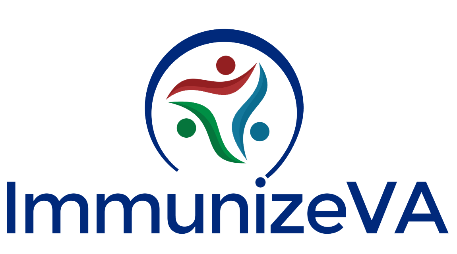 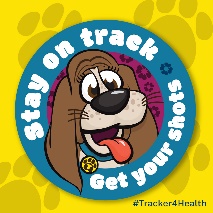 To celebrate National Immunization Awareness Month this August, ImmunizeVA has created the following Flat Stanley-inspired activity for you and/or your little ones to complete at home:Print and cut out Flat Tracker B+W version if you’d like to color  Document her adventures (pictures are encouraged!)Where in Virginia did Tracker visit now that she is vaccinated? What activities did she do while she was there?Email immunizeva@institutephi.org or tag @ImmunizeVA on social media with her location, any pictures, and hashtags #FlatTracker #NIAMTop entries will be selected for age groups 0-4, 5-8, and 9+ and fun prizes will be mailed!IdeasExplore Virginia geography and culture of the places that Tracker visitsTake Tracker with you to your Vaccine Appointment or Routine Check-UpTell us why vaccines are important to you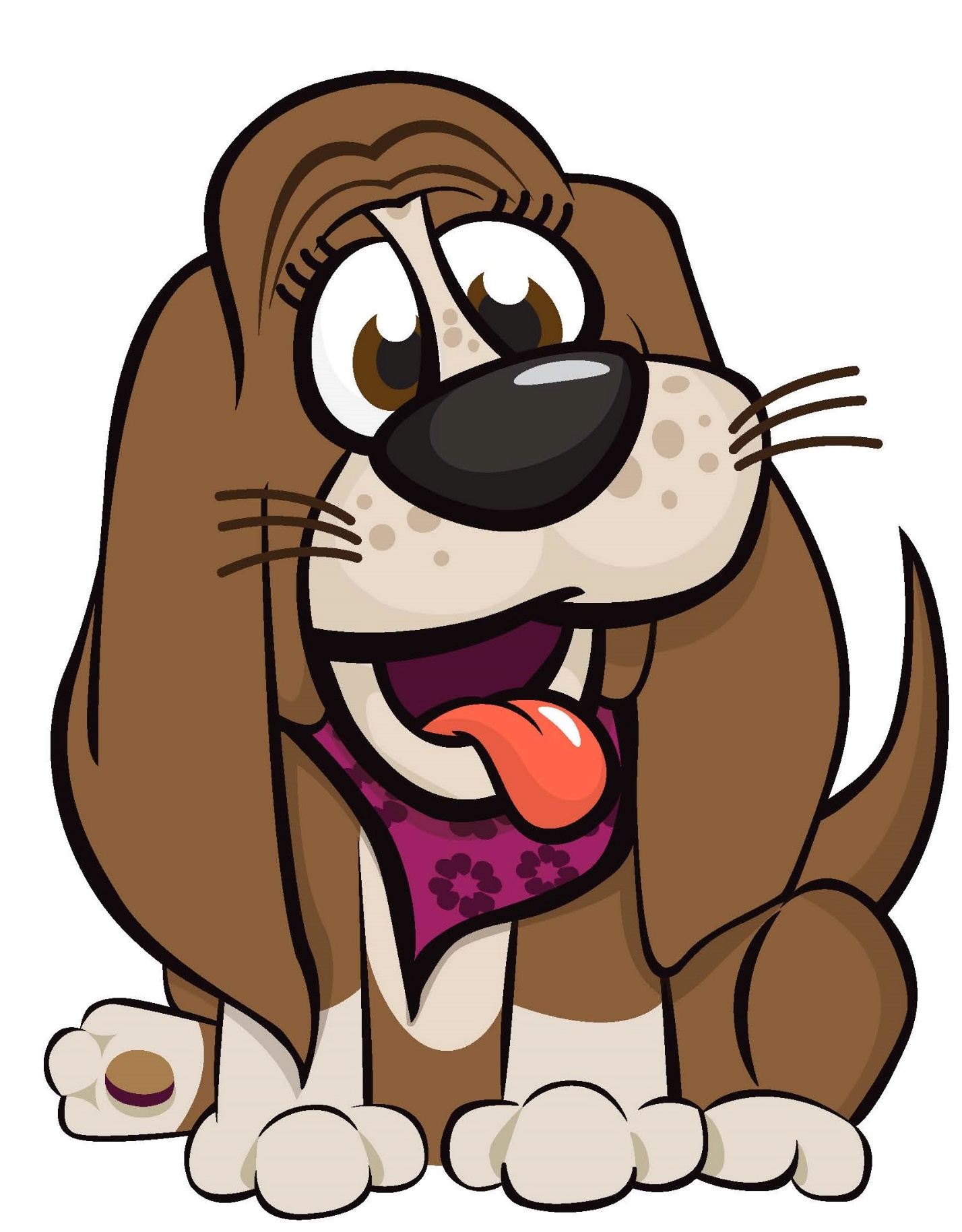 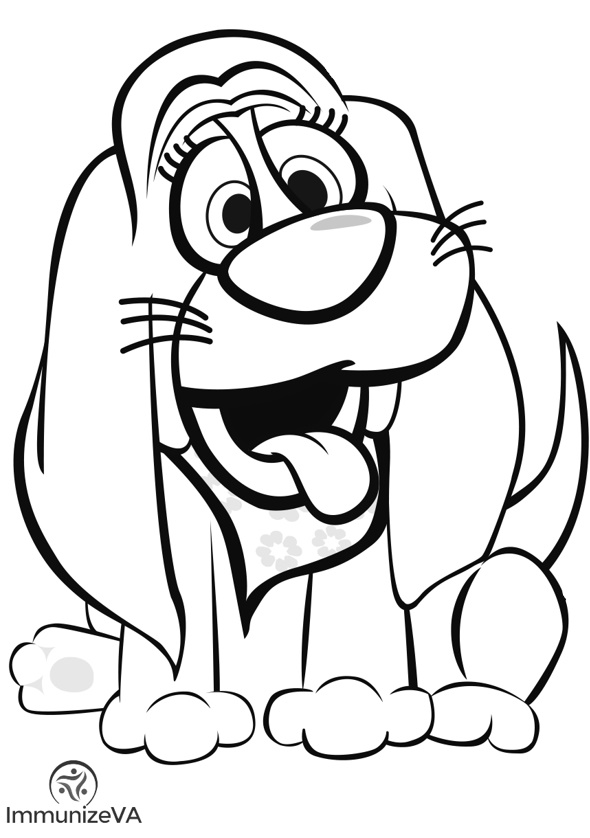 